Amboy PrimariaPaquete Informativo DE PADRES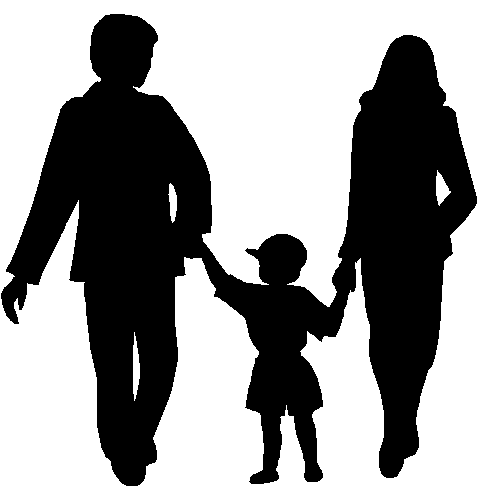 2017-2018Primaria Amboy “Rockets”101 Auburn DriveNorth Little Rock, AR 72118Teléfono: 501-771-8185	Fax: 501-771-8187Allen E. Pennington, directorAbby Stone, Director Adjunto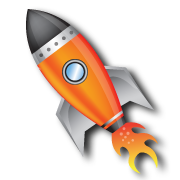 Primaria Amboy101 Auburn DriveNorth Little rock, AR 72118Allen E. Pennington, director501-771-8185	penningtona@nlrsd.org14 de agosto de 2017Los padres y los estudiantes - Bienvenidos,Bienvenidos a un nuevo año escolar. Mi nombre es Allen E. Pennington, y soy el Director de la Escuela Primaria Amboy.  Estoy emocionado por el próximo año y estoy mirando adelante a un gran año escolar. Tenemos muchas actividades maravillosas y experiencias de aprendizaje que su hijo tendrá la oportunidad de participar en todo el año. Será nuestro enfoque para proporcionar a cada niño con los nuevos retos que se traducirá en una experiencia escolar positiva y gratificante. Énfasis académico en las áreas de contenido básico de lectura, lenguaje, ciencias, estudios sociales, matemáticas y seguirá siendo una prioridad, así como proporcionar un programa de aprendizaje personalizado que se basa en cada año para alcanzar los estándares locales y estatales. La instrucción en las bellas artes (música y arte), tecnología y educación física completar nuestro programa de proporcionar a cada estudiante la oportunidad de desarrollar áreas de interés y habilidad.Al comenzar este año, por favor recuerde que esta es su escuela, y su participación es bienvenida. Realmente creo que se necesita un pueblo para criar a un niño. Puesto que reconocemos que los padres son los primeros y más importantes maestros de sus hijos, necesitamos su cooperación y participación de proporcionarles la mejor educación posible. Tómese el tiempo para hablar con sus hijos sobre sus experiencias en la escuela. Su interés y preocupación en su progreso escolar se impulsarlos a hacer lo mejor. Es importante que continúe el contacto con los maestros de sus hijos y conmigo. No dude en hacer preguntas y comunicar sus preocupaciones de manera que podamos construir una asociación, lo que garantizará el logro del estudiante.Por favor, no dude en llamar si tiene alguna pregunta. Estoy deseando fomentar una estrecha relación de trabajo con usted y su hijo durante el año escolar para proporcionar un ambiente de aprendizaje productivo y seguro que apoya el éxito del estudiante.Sinceramente,Allen E. Pennington, directoraPrimaria Amboy Amboy 2017-2018 Asignaciones de Personal(Sujeto a cambios)*** Pendiente aprobación de la Junta  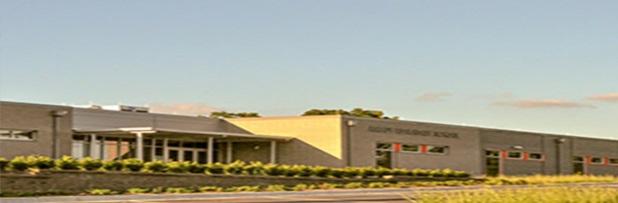 Amboy Primaria Misión / Visión DeclaraciónNosotros, los padres, el personal, los estudiantes, y la comunidad de Amboy Primaria esforzamos continuamente para una escuela donde los estudiantes se conviertan en aprendices responsables, de toda la vida en una caja fuerte y enriquecen el ambiente de aprendizaje. Todos los interesados trabajarán como socios para fomentar el logro del estudiante y el éxito académico para preparar a los estudiantes de clase mundial para una sociedad global. Fortalezas se celebran y la bienvenida se le da a la diversidad!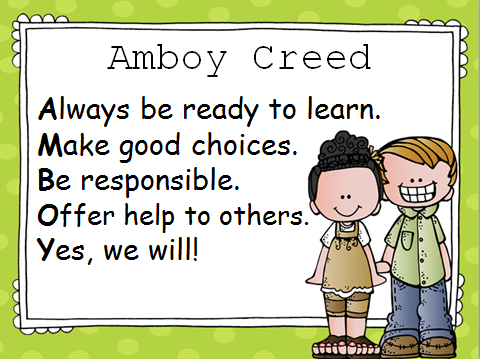 Centro de Padres deCentro de padres de la  Escuela Primaria Amboy, que se encuentra en la oficina principal, y es accesible de lunes a viernes de 8:00 am - 3:00 pm, ofrece muchos recursos valiosos que permiten a los padres y maestros trabajen juntos como equipo. Los recursos incluyen audiovisuales (bajo petición), revistas y folletos para llevar a casa. La colección se actualiza regularmente, y es mantenido por la Sra Stephanie Orobona, nuestro especialista en medios de comunicación.Los tiempos escolaresPor favor Recuerde: Cada vez que un estudiante llega tarde o sale temprano,esto afectará a su / su asistencia perfecta.07:00 a.m.-7:50a.m.  Desayuno / Rutinas de la mañana7:50 a.m.  Instrucción clase comienza/  Timbre de tardanza02:00 p.m. Las puertas cerradas(nolos estudiantes serán revisados después de este tiempo.)2:30 p.m.  Día de Instrucción Termina / DespidoSeguridad de su hijo es muy importante para nosotros. Hemos puesto en marcha sistemas para promover la seguridad para todos los estudiantes. Con su ayuda y la cooperación, esto debería ser un proceso exitoso. Entrar en el edificio:Se solicita a todos los visitantes que ir primero a la oficina, firmar y obtener un pase de visitante con el fin de ir por todo el edificio. Pre-K padres pueden acompañar a sus estudiantes (s) a las puertas de los salones exteriores y firmar en. Los padres que llegan después de las 7:50 h, se debe entrar en la oficina, firmar el estudiante (s) en la tarde, ya la conducción del estudiante (s) a las puertas de los salones exteriores. Llegada en la MAÑANA: * 7: 00 am - 7:50 am Desayuno / Rutina de la mañana:Al entrar en el edificio, no dude en acompañar a su hijo a la cafetería para desayunar o para su aula nivel de grado para estar sentado en el suelo. Siéntase libre de dejar cualquier material a la sala de clase. Habrá miembros del personal en diversas áreas para ayudar. Después del miércoles, 17 de de agosto de, 2016, se requiere que cada visitante a pasar por la oficina, firmar hojas del visitante, y obtener un pase antes de tener acceso a las áreas principales. Todos los estudiantes que irán a la cafetería para desayunar si lo desea. Los estudiantes que llegan en autobuses entrarán a la escuela por la puerta sola bajo el toldo. Todos los demás estudiantes entrarán en el frente del edificio y caminar en una sola fila a la cafetería para el desayuno. A medida que su hijo llegue al día, se les anima a entrar en el edificio de una manera ordenada. Si van a tomar el desayuno, van a ir directamente a la cafetería. Si optan por no comer, tienen que ir a su ala nivel de grado y ser sentado tranquilamente en el área de descubrimiento hasta su maestro llega a acompañarlos a clase. Habrá personal de guardia para recibir ellos cada mañana. Si usted está trayendo a su estudiante a clase por la mañana, por favor, nosotros y el flujo de tráfico por ayudar a aparcar su coche en una plaza de aparcamiento fuera de la devolución de carril. Recuerde firmar en la hoja en el área visitante y obtener un pase. Para garantizar la seguridad de los estudiantes, cualquier adulto sin un pase será instruido para volver a la oficina para obtener uno. Se les pide a los padres de los pilotos del coche para conducir en la caída del carril en frente de la escuela a la bajada a su hijo (s). Por favor, tire hacia arriba lo más lejos posible. Habrá personal de guardia mañana allí para ayudar con el flujo de tráfico y para asegurar que su hijo entra en el edificio de forma segura. Por favor, abstenerse de salir de su vehículo o estacionar en el carril de bajada. Esto ralentiza el flujo de tráfico.* 7:50 am -2:30 pm Horas de Instrucción: Si tiene que visitar a un maestro, por favor llame a la oficina para programar una conferencia. No dude en llegar también a los maestros a través de correo electrónico y las llamadas telefónicas. Si su hijo llega después de las 7:50 am, se requiere un padre o tutor para entrar en el edificio y firmar en la oficina. Si usted decide visitar el salón de clases, sólo se le permite visitar no más de quince (15) minutos. Recuerde que este es el tiempo de instrucción, no hay tiempo para celebrar una conferencia o evaluar el maestro (que es mi responsabilidad). Esta es tu oportunidad de observar a su hijo.PROCEDIMIENTOS DESALIDA:* 2: 30 pm Fin de Instrucción / Salida: Cuando suena la campana, cualquier estudiante que está montando autobuses y furgonetas guarderías estarán sentados en la cafetería. Ellos esperarán hasta que se le dé permiso para salir de la parte trasera del edificio por parte del personal de servicio. Los padres se les pide que no conduzcan a la parte posterior para obtener cualquier estudiante. Para que nuestros autobuses y furgonetas de guardería para tener un camino claro para salir, por favor absténgase de aparcamiento cerca de la acera cerca de la parte posterior de la escuela o en el flujo de tráfico. Por favor utilice espacios de aparcamiento disponibles. También pedimos a todos los padres de los estudiantes que caminan a permanecer fuera por el asta de la bandera o cerca de las puertas traseras para recibir a su hijo (s). Ellos serán acompañados por un miembro del personal. Durante las inclemencias del tiempo, por favor esperar bajo el toldo y contra la pared para no bloquear el flujo de tráfico que sale de esas puertas. Estudiantes que se van en carro estarán sentados en el pasillo principal cerca de la oficina y K-1 aula. Deben esperar hasta que el personal de guardia llama a su nombre para salir de la parte delantera del edificio. Se les pide a los padres a manejar en el carril de recogida cerca de la acera, más cercano al edificio, para recibir a su hijo (s). Usted recibirá una calcomanía conel nombre de su estudiante (s)  en ella para mostrar en su parabrisas delantero para ayudarnos a identificar a su hijo rápidamente. Los estudiantes estarán esperando en el interior hasta que son llamados por un miembro del personal para salir del edificio y la carga en su vehículo. Por favor, abstenerse de salir de su coche y caminar al edificio para recibir a su hijo. Por favor, permanezca en su vehículo. Una vez que salga del estacionamiento, por favor salga a la derecha que lleva a MacArthur Drive con el fin de garantizar un flujo constante de tráfico. *Cualquier cambio en el transporte deben ser por escrito y deben incluir su firma y la fecha y dado a la maestraestudiantes. *Por razones de seguridad, estamos pidiendo que el edificio esté libre de los padres entre 14:20 -2: 30 pm Los padres de Pre-K deben aparcar en plazas de aparcamiento disponibles para evitar la ralentización o detención del flujo de tráfico. Por favor, recuerde que la seguridad de todos los niños es nuestra primera prioridad. Una vez más, su ayuda y cooperación es muy apreciada.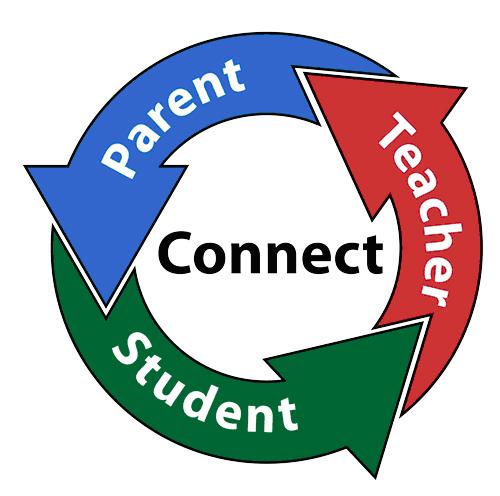 participación de los padresLos padresson la clave. Las investigaciones indican que son la influencia más poderosa en la elección de carrera de su hijo.	En la Escuela Primaria Amboy, queremos que los padres participen y se sientan bienvenidos. Cuando los padres participan, los estudiantes logran más sin importar su estatus socioeconómico, raza o nivel educativo de los padres.  Un logro más alto del estudiante está relacionada con la participación de los padres.  La investigación muestra que los grados más altos y los resultados de las pruebas, mejor asistencia, y la tarea completa son el resultado de la participación de los padres.	Este padre Informativo de paquetes proporcionará recursos e información para ayudarle a involucrarse en la educación de su hijo. Los siguientes elementos se incluyen en este paquete:Importantes números y direcciones webmaneras para que los padres participen en Amboy elementalesactividades programadas por el Comité de Participación de los PadresComo los padres pueden comunicarse de una, de dos vías regulares, y de manera significativa con el maestro de su hijo y el director de la escuelaSi necesita información adicional, por favor no dude en ponerse en contacto con nosotros. Queremos trabajar junto con usted para ayudar a su hijo a alcanzar su pleno potencial.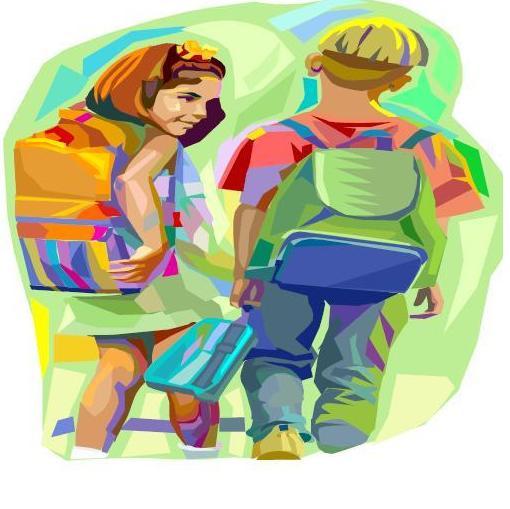 AUSENCIAS Y EXCUSAS De acuerdo con la política de la Junta, las ausencias justificadas serán consideradas solamente las siguientes ausencias, siempre que en tales casos la confirmación de los padres ha sido recibida por la razón de la ausencia: 1. Enfermedad 2. La existencia de una emergencia familiar u otra familia situaciones que han recibido la aprobación previa del director; 3. La muerte o enfermedad grave de un familiar cercano; 4. La observancia de días festivos reconocidos observados por su / su fe; o 5. La asistencia a una cita médica o una cita con la agencia de gobierno. Todas las demás ausencias serán injustificadas. Cuando un estudiante regresa a la escuela después de estar ausente, él / ella deberá traer una declaración por escrito dentro de los cinco (5) días escolares de los padres con una explicación de la razón de la ausencia y la fecha de la ausencia. Los estudiantes que tienen tardanzas o ausencias serán disciplinados en consecuencia. Sin el trabajo de recuperación será permitido si la ausencia es injustificada. 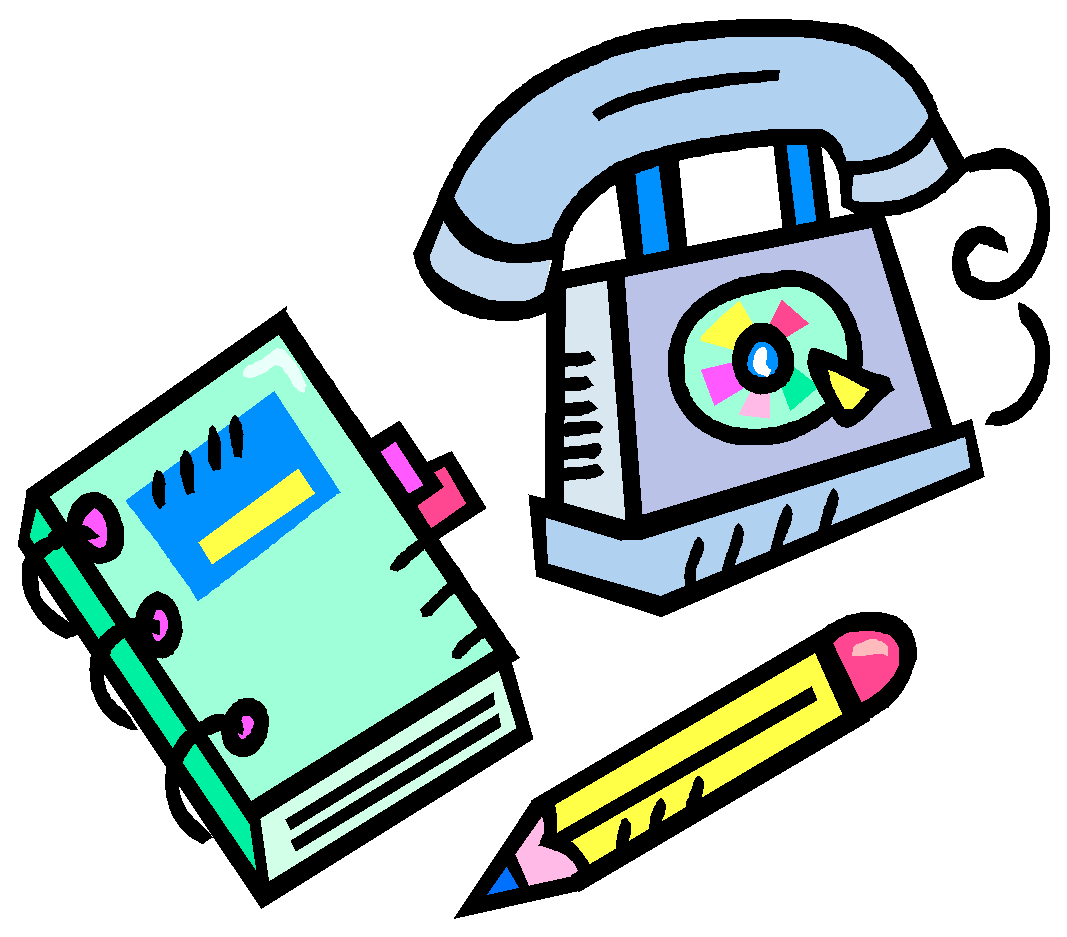 Cómo ponerse en contacto con nosotros y adquirir informaciónDirector Administrativo de Educación Primaria, la Sra Rosie Coleman: 501-771-8021 colemanr@nlrsd.org Escuela Primaria Amboy Número de teléfono: 501-771-8185Escuela Primaria Amboy Fax:501-907-5736Sitio Web del DistritoNorth Little Rock School, que incluye un enlace a la Escuela Primaria Amboy: www.nlrsd.org Director, el Sr. Allen E. Pennington: penningtona@nlrsd.org Asistente del Director, la señora Abby Stone: stonea@nlrsd.org Consejero de la dirección, la señora Mary Claire Welch: welchmc@nlrsd.org Secretario de la directora, Sra. Jennifer Skaggs: skaggsj@nlrsd.org~~V~~singular~~3rdSecretario de oficina, la Sra  Tra’Nita Kelley: kelleyt@nlrsd.org Facilitador de Padres: Los salarios señora Courtney: wagesc@nlrsd.org  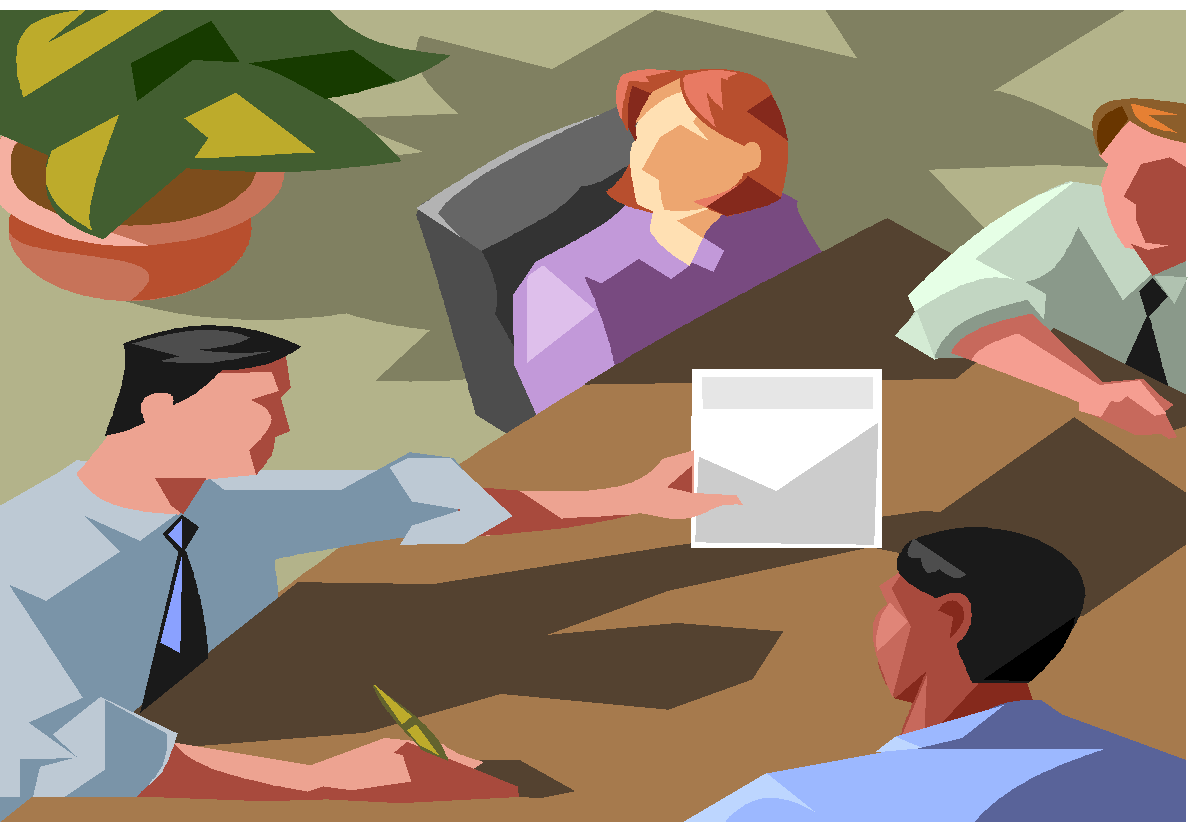 Conferencias de Padres y Maestros - No se los pierda !!!Las conferencias de padres y otros eventos patrocinados por la escuela son fundamentales para mantenerse informado sobre el progreso de su hijo, ver muestras del trabajo de su hijo, y el intercambio de ideas de mejora. Como conferencias son por lo general bien programadas, asegúrese de llegar a tiempo o temprano para conseguir la mayor parte de la reunión.Recuerdo que uno de los propósitos principales de las conferencias con los padres es hacer frente a sus preocupaciones. Por lo tanto, no se siente como si usted está poniendo a cabo el profesor haciendo preguntas. Si tiene preguntas específicas, hacer una lista de antemano. Esto asegurará todas sus preocupaciones se abordan.Además, no sea tímido si usted tiene que ofrecer consejos acerca de su hijo. Nadie conoce a su hijo mejor que tú, y el maestro se beneficiarán enormemente de susideas.Conferencias de padres y maestros están previstas para las siguientes fechas:September 21 de Y 22,2017 de febrero de15 y 16 de 2017Más información sobre estas conferencias vendrán en el futuro. Si tienes alguna pregunta, duda, o desea hablar con el maestro de su hijo, póngase en contacto con la oficina al 501-771-8185. Trabajando juntos podemos asegurar el viaje educativo de su hijo es un éxito !!Estimados padres,Por favor, recuerde que North Little Rock School Distrito requiere que los estudiantes a cumplir con el código de vestimenta del distrito. A continuación se ofrece el código de vestimenta requerida para estudiantes de K-8.Si usted tiene alguna pregunta o inquietud no dude en llamarme al 501-771-8185.Muchas gracias por su cooperación,Allen E. Pennington, directoradeprimaria EscuelaCódigo de vestimenta con uniforme  escuelaAmboy: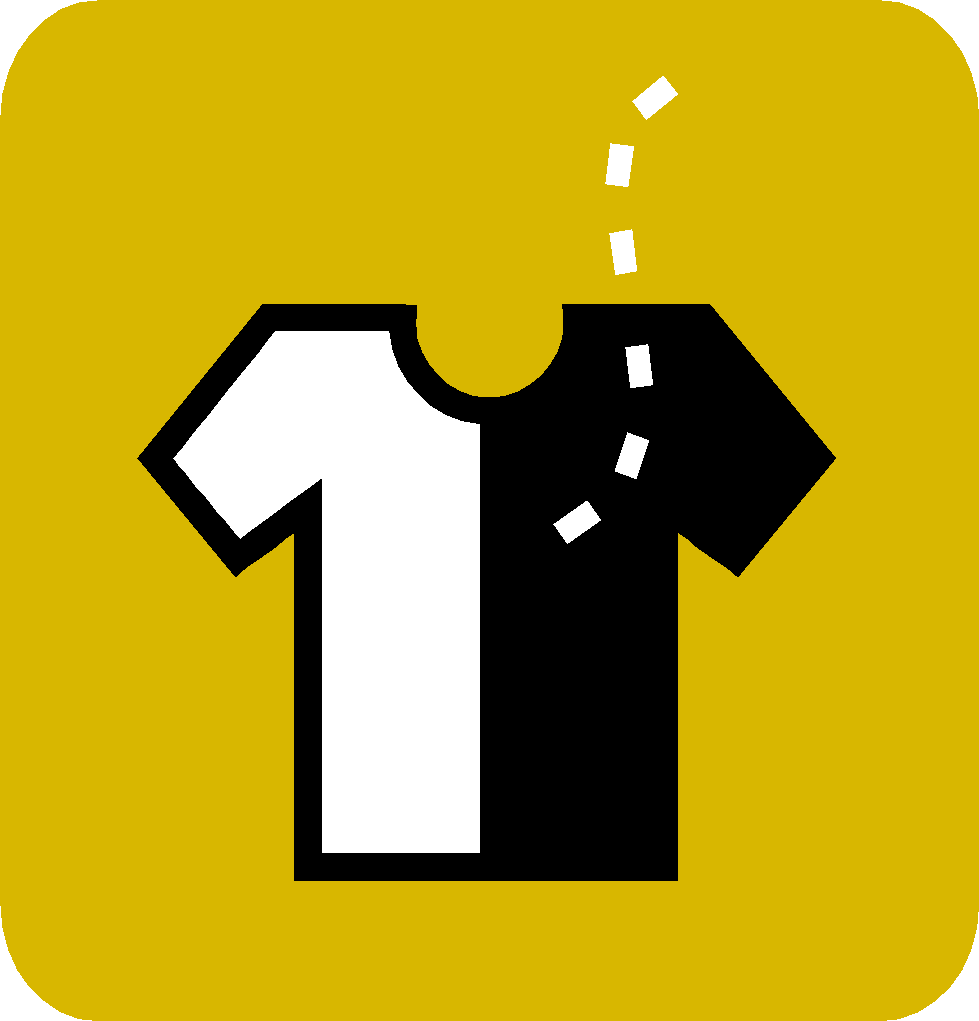 Nuestros colores uniformes son:Camisas:Cualquier camisa de polo de color sólido sin logo tipos Pantalones:Sólido Azul marino o caqui sólido  (No jeans)Zapatos:zapatos abiertos, zapatos con ruedas, sandalias y las diapositivas están prohibidosmochilas:plastico o malla Sólose contactarálos padres, el maestro, (verbal o escrito) si los estudiantes están fuera de uniforme.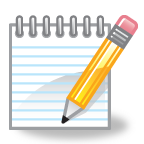 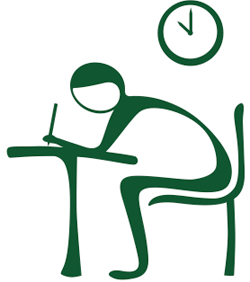   PRUEBAS ACT AspireLa ley de Arkansas requiere que todos los estudiantes de escuelas públicas participarán en un programa estatal de las evaluaciones educativas por Ark. Code Ann. §§ 6-15-419, 6-15-433, 06/15/2009. La Junta de Educación del Estado de Arkansas ha adoptado la evaluación sumativa ACT Aspire para el año escolar 2015-16.La evaluación sumativa de fin de año ACT Aspire será utilizado para evaluar a todos los estudiantes de escuelas públicas de Arkansas en los grados 3-10 menos que califiquen para una evaluación alternativa. Cada estudiante participará en las pruebas de Inglés, lectura, escritura, matemáticas y ciencias.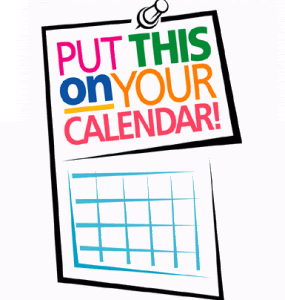 Fechas Importantes 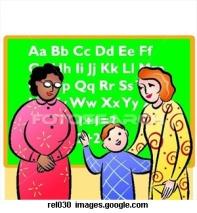 CONFERENCIA de PADRES- FECHAS21 de Septiembre y 22 de 201715 y 16 de febrero de 2017DESARROLLO PROFESIONAL(No Estudiantes)2. de enero de 201716 de de marzo de 2017NO Colegio4 de septiembre de 2017			Día del Trabajo		20 de Noviembre - 24, 2017			rotura caída del		18 Diciembre - de enero de  1			encuentroinvierno		2 de enero de 2017				Maestro Día de trabajo de		19 de Marzo - 23, 2017			vacaciones de resorte28 de mayo de 2017				Memorial Day25 de de mayo de 2017			Último día de Escuela		May 29 de - 1 de junio de 2017,		el tiempo inclemente Maquillaje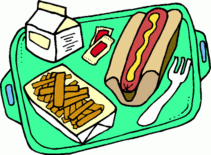 Desayuno y tasas almuerzoGrandes noticias para usted y su hijo (s) primaria!Todos los estudiantes de primaria en el Distrito de North Little Rock School pueden recibir un desayuno saludable de almuerzo gratis en la escuela durante el año escolar 2017-2018.    Usted no tiene que pagar ningún dinero o llenar ningún formulario.    Es necesario  enviar a su hijo primaria (s) a la escuela entre las horas de 07:20 y 07:50 am Desayuno será parte de la jornada académica. El almuerzo será servido por grado programado.Nuestra escuela está recibiendo comida gratis para todos los estudiantes de primaria como parte del Programa Nacional de Almuerzos Escolares (NSLP) y el Programa de Desayuno Escolar (SBP) a través de una opción para las escuelas llaman la disposición comunitaria Elegibilidad (CEP). Estamos emocionados y listos para servir a nuestros estudiantes de primaria, además de ahorrar tiempo y dinero.Adultos		con desayuno				$ 2.10			almuerzo					$ 3.75		leche extra 					$ 0.45ACERCA Amboy PRIMARIADirector: Allen E. PenningtonAsistente Principal: Abby StoneNúmero de estudiantes: 450Número de personal certificado: 31Número de personal clasificado: 7Número de personal de apoyo: 24PROGRAMAS ESPECIALESDotados y El programa de talento - QUEST		ESFUÉRCESEcompletamente automatizado Media Center		Título 1 Escuela	NLRHS -estrellas			Reading recuperación			Olimpiada de MatemáticasTiempo completoConsejero		Clasesrecursos				de PadresCentro/ Fisioterapia		logopediaBusiness Partners de EducaciónOcupacional: Amboy Barrio Grupo Asociación, Amboy metodistas unidos, Primera libre albedrío Bautista , la libertad de becas, sonic, Farmers Insurance, Phi Beta Sigma Fraternity, Inc., Zeta Phi Beta Sorority, Inc., Kappa Epsilon Psi Militar hermandad. Técnicas de instrucción INNOVADORASEvaluación formativa		Cooperativa Agrupación		Alfabetización Portafolioscarácter centrado eneducación	técnicas dede lectura de recuperación	Story WebsCada Día Cuenta Matemáticas Programa de		Música			Matemáticas Curriculum 
todo elEnseñanza deIdioma		ProyectoCienciasLead the Way Alfabetización Evaluación del Desempeño		Multimedia Instrucción	entrenador Cienciacelebración de la historia afroamericana Mes	Aula Bibliotecas	campo educativo viajesdiferenciada Instrucción			ELLA				Alfabetización Lab Aulas			Lectores nivelados		Tareas Arte100º celebración del Día			flexible Agrupación		Alfabetización entrenador	“manos en” experiencias de aprendizaje	Acceso ade información en línea	Paredesde WordMensual de padres		de comportamiento semanal / Informes Académico a los padresgenerales de formación Modelo		individualizada y en grupo pequeño instrucción	Laboratorio de Computación				de alfabetización eficazde aprendizaje personalizadoTecnologíaDisponible:   reproductores de CD, televisores, videograbadoras, cámaras digitales y de enfoque máquinas, aviones de pasajeros, pizarras, ordenadores portátiles para estudiantes, iPads, iPod touch, flip vino ras y una mesa inteligente                                      oportunidades únicasALE aula			RocketeersToda la Escuela de Talento	PTA Festival de Otoño	Los padres marcan la diferenciaapto para vivir ActividadesNegro Mes de la Historia observancia		Celebración del día de la Cultura (s)	VIPS	otrasACTIVIDADES ESPECIALEScelebracionesCuadro de Honor		BoletínSchool		DaySpirit Spelling Bee	Multicultural actividades	cumpleaños Reconocimiento		Arte Concursos	librodesfile de caracteres		Comportamientobashes		Feria del libroMensual			Altavocesrecursos de la Comunidad		Semana del Listón rojo			Feria de Ciencias campo educativo viajes	de evaluación de la noche porLos padres		el Día de campoAsistencia perfecta Premios	PTA					Maestro / personal de la Semana de Reconocimiento	Familiar de Matemáticas / Ciencia y Noche de LiteraturaSomos una Escuela título Itítulo I - Mejorando el rendimiento académico de los desfavorecidos
SEC. 101. mejorar el logro académico de los desfavorecidos.Título I de la Ley de Educación Primaria y Secundaria de 1965 (. 20 USC 6301 y siguientes) se modifica para que lea como sigue:TÍTULO I - mejorar el logro académico de los desfavorecidosSEC. 1001. DECLARACIÓN de propósito.El objetivo de este título es asegurar que todos los niños tengan una oportunidad justa, igual y significativa para obtener una educación de alta calidad y alcanzar, como mínimo, el dominio de los estándares de logros académicos del estado y las evaluaciones académicas estatales. Este objetivo se puede lograr mediante - (1) asegurar que la alta calidad de las evaluaciones académicas, los sistemas de rendición de cuentas, preparación y formación del profesorado, el currículo y los materiales de instrucción están alineados con los estándares académicos del estado para que los estudiantes, los profesores, los padres y los administradores pueden medir el progreso frente a las expectativas comunes para el logro académico de los estudiantes;(2) la satisfacción de las necesidades educativas de bajo rendimiento niños en las escuelas de mayor pobreza de nuestro país, los niños dominio limitado del inglés, los niños migrantes, los niños con discapacidades, los niños de la India, olvidadas o niños delincuentes y los niños pequeños que necesitan ayuda con la lectura;(3) cerrar la brecha entre los niños de alto y de bajo rendimiento, especialmente las brechas de rendimiento entre los estudiantes minoritarios y no minoritarios, y entre niños desfavorecidos y sus compañeros más favorecidos;(4) la celebración de las escuelas, las agencias locales de educación, y los Estados la responsabilidad de mejorar el logro académico de todos los estudiantes, y la identificación y girando alrededor de las escuelas de bajo rendimiento que han fallado en proporcionar una educación de alta calidad a sus estudiantes, al tiempo que proporciona alternativas para los estudiantes en tales escuelas para permitir a los estudiantes a recibir una educación de alta calidad;(5) la distribución de los recursos y orientarlos lo suficiente como para hacer una diferencia en las agencias locales de educación y escuelas donde las necesidades son mayores;(6) la mejora y el fortalecimiento de la rendición de cuentas, la enseñanza y el aprendizaje mediante el uso de los sistemas estatales de evaluación diseñados para asegurar que los estudiantes están cumpliendo con los estándares de logro y de contenido académicos del estado y aumentar el rendimiento en general, pero especialmente para los más desfavorecidos;(7) que proporciona una mayor toma de autoridad y flexibilidad a las escuelas y los maestros a cambio de una mayor responsabilidad en el desempeño del estudiante decisión;(8) proporcionar a los niños un programa educativo enriquecido y acelerado, incluyendo el uso de programas de toda la escuela o servicios adicionales que aumentan la cantidad y la calidad del tiempo de instrucción;(9) promover la amplia reforma escolar y garantizar el acceso de los niños a la efectiva, basada científicamente las estrategias de instrucción y el contenido académico exigente;(10) elevar significativamente la calidad de la enseñanza, proporcionando el personal en las escuelas con oportunidades de desarrollo profesional que participa;(11) la coordinación de los servicios en todas las partes de este título uno con el otro, con otros servicios educativos, y, en la medida de lo posible, con otros organismos que prestan servicios a los jóvenes, los niños y las familias; y(12), proporcionando a los padres oportunidades sustanciales y significativas para participar en la educación de sus hijos.NECESIDAD antes y / o cuidado extraescolar?Como muchos de ustedes saben, el horario de la escuela no siempre malla con horario de trabajo de su familia. El Distrito Escolar de North Little Rock no proporciona antes - y - después de la atención en Amboy.
Actualmente, los siguientes guarderías proporcionan el transporte hacia y desde Amboy a sus instalaciones. Estas guarderías no son seleccionados por la escuela. Otros guarderías pueden estar interesados en tener su negocio y la prestación de este servicio.Todos los niños de.............................................................................. ..955-2030la guardería....................................... calidad del Carmel ............... ..541-4305de .................................................................................... 374 a 2611Dorien,Amboy Horario de los autobusesTBDPara Information Bus  en contacto con el despachador entre las horas de 5:30 am y 9:00 pm en 501-340-5151.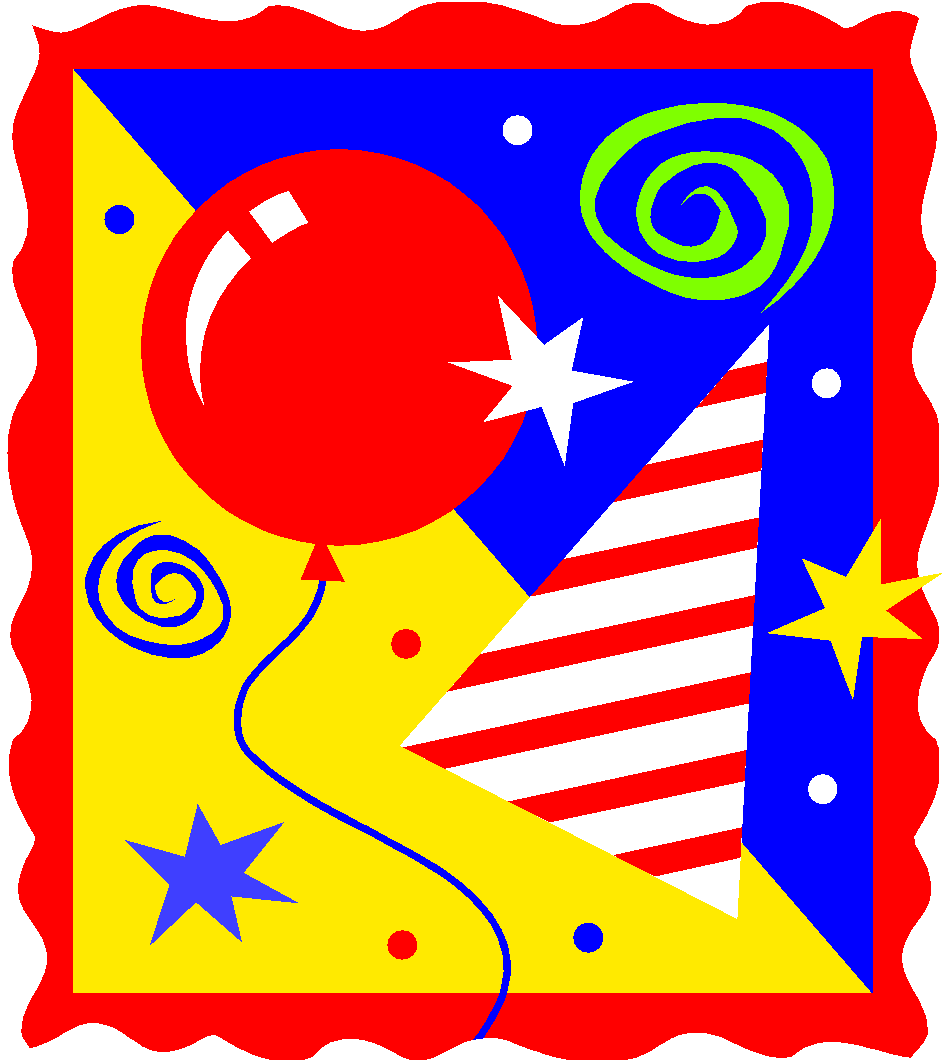 Celebraciones especialesde cumpleaños de su hijo es un gran evento, y si decide dejar a su hijo a celebrar su día especial con compañeros de la escuela, hay maneras de hacerlo.Por favor recuerde que nuestro día escolar está lleno de aprendizaje y una fiesta en la escuelaes la no adecuada.La comida no será llevado a celebrar el cumpleaños de un estudiante en particular.  ¡SIN EXCEPCIONES!Invitaciones de cumpleaños parte debe ser manejado con discreción. Si usted está invitando a toda clase de su hijo a una fiesta, es apropiado para repartir invitaciones en la escuela con el permiso de su maestro obtenido con antelación. (Es posible que quiera ser el uno para ponerlos en mochilas para evitar distracciones.)Si sólo unos pocos estudiantes están siendo invitados a una fiesta, por favor envíe invitaciones a los invitados. Es la cosa educada a hacer y evita sentimientos de dolor y trastornos de clase.GLOBOS Y REGALOS EN LA ESCUELA:Por el Manual de Padres / Estudiante: (Página 8)En ningún momento, ¿es aceptable para entregar, o dictar globos o regalos a la escuela para los estudiantes. 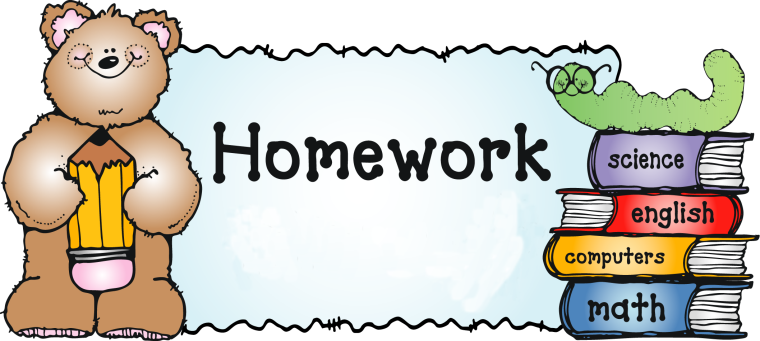 * sujeto a cambios *Escuela Primaria AmboyFormulario de Voluntarios 2017-2018Dónde está interesado en ser voluntario?BibliotecaAulaPTA($ 5.00 Cuota de membresía)OficinaOtros ___________________________________________________Por favor indicar el día (s) y hora (s) que están disponibles:LunesMartesMiércolesJuevesViernesMañanasTardesde una sola veza peticiónCompruebe los elementos que le interesan:Lectura con estudiantes individualesTablones de anuncios / arte / ArtesaníaFeria del libro detrabajo en el país (cortar, elaboración, etc.)Si usted tiene un talento especial, idioma extranjero, el arte, la danza, la música, o un pasatiempo especial que usted estaría dispuesto a compartir, por favor indique: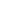 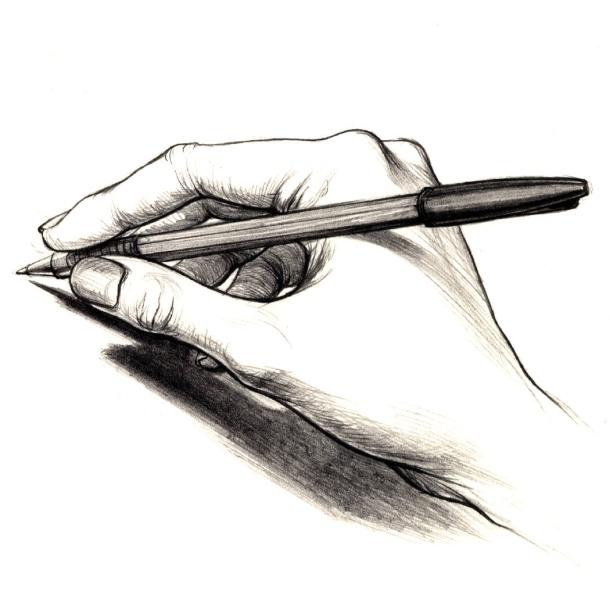  Página de FirmasHe recibido una copia de la Escuela de Padres Primaria Amboy Paquete de información. Me anima a hacer preguntas sobre cualquier aspecto de este paquete. Si tengo preguntas en el futuro, debería ponerse en contacto con:Nombre: El Sr. Allen E. Pennington      Título: Directorade  NúmeroTeléfono: 501-771-8185Al firmar este formulario reconozco que he recibido una copia de la Escuela de Padres Primaria Amboy Paquete de información para el año escolar 2017-2018. _______________________		______________________		__________(Imprimir) Nombre de lapadre		Firma deldel Padre		FechaPrincipalPennington, AllenAsistente PrincipalAbby Stonedel hablaDukat, HeatherEducación EspecialTibbs, RobinGrado Pre KFranklin, CaleshaRecuperación de LecturaStacy, Lesliegrado Pre KFelton, Terrirecuperación de lecturaCathey, Kaseygrado KDellinger, KelseyELLMoore, Audreygrado KWeaver, Juliede QuestReyes-Lovins, Elenagrado KGoodwin, Katherine OTSobkoviak, Juliegrado KHritz, RachelPTRoach, DeAnngrado 1Clemente, LeslieenfermeraMontgomery, MelissaGrado 1McCall, MollyLaboratorio de ComputaciónPrivett, BretañaGrado 1Arnold, StefaniePre K AideAdams, LaShundaGrado 2Pullen, KirstinPre K ayudanteWatson, PamGrado 2Hoanzl, CaseyALE-Asistente de InstrucciónParker , BentronGrado 2Hill, aceboPara Pro / ISSKnowles, TammyGrado 3Crawford, AliciaAsistente de InstrucciónMcBride, GaleGrado 3Havens, JessamyALE-Pro ParaJones, ManuelGrado 3Jones, TrinityK AideWhittington, ErnettaGr ade 3/4Scott, MarciaK AideSteverson, EthelreneGrado 4Moss, KarenSecretario PrincipalSkaggs, JenniferGrado 4 Simmons, KlevonOficina SecretarioKelley, TraNitaGrado 5 MatemáticasMcAuliffe, Tracyplomo DepositarioBryant, RuthieGrado 5-AlfabetizaciónHutson, HallieNoche DepositarioPinkerton, ChadGrado 5-CienciaSlicer, AmyNoche DepositarioTBDGrado 5 (ALE)Casavechia, NatalieCruzando la oscuridad / L AideAiroldi, RobertPEGooch, JeffCruzando la oscuridad / L AideMariner, ShaylamediosOrobona, StephanieCruzando la oscuridad / L aideMatthews, Beverly MúsicaBrewster, ElizabethCafetería Mons.Amor,Caroline,ArtePenny TeresaCafetería  Harris, Claudiaentrenador Ciencia / intervencionista 3-5Stell, MichellCafeteríaEvans, TinaAlfabetización Coach K-5Rayburn, AndreaCafeteríaWilliams, JeanConsejeroWelch,Mary ClaireAlfabetizaciónsalariosintervencionistas,CourtneyNivel de GradoDías tarea será asignadaSujetostiempo aproximado necesario para completar las tareasKinderLunes - Jueves semanales Los paquetes serán enviados a casa en los grados K-2. Paquetes de tarea se deben cada viernes.Todos los sujetosde 15-20 minutosGrado 1Lunes - Jueves semanales Los paquetes serán enviados a casa en los grados K-2. Paquetes de tarea se deben cada viernes.de ortografíadefrecuente PalabrasusoMatemáticasLectura30 minutosGrado 2Lunes - Jueves semanales Los paquetes serán enviados a casa en los grados K-2. Paquetes de tarea se deben cada viernes.MatemáticasLecturaOrtografíaEscritura30 minutosGrado 3Lunes - JuevesTodos los sujetos30 minutosGrado 4Lunes - JuevesTodos los sujetos45 minutosGrado 5Lunes - ViernesMatemáticas (Mon ., mar, y jueves)Ciencia (lunes, martes, y jueves) lectura (todos los días)60 minutosNombreNombre deldel estudianteMaestro / GradoNúmero de teléfonoTeléfono del trabajoNúmeroNúmero de Teléfono celular